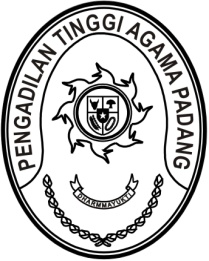 SURAT PENGANTARNomor : W3-A/3184/KP.01.2/11/2022Yth. Ketua Pengadilan Agama Sawahlunto	                  November 2022 diTempatAssalamu’alaikum Wr. Wb..Demikian kami sampaikan untuk dapat dipergunakan sebagaimana mestinya.	Wassalam, a.n. Ketua      		Kepala Bagian		Perencanaan dan Kepegawaian	IsmailTembusan:Ketua Pengadilan Tinggi Agama Padang (sebagai laporan).TANDA TERIMA(PENGADILAN AGAMA SAWAHLUNTO)Yth. Ketua Pengadilan Tinggi Agama PadangdiTempatAssalamu’alaikum Wr. Wb..SURAT PENGANTARNomor : W3-A/3185/KP.01.2/11/2022Yth. Ketua Pengadilan Agama Pulau Punjung	                  November 2022 diTempatAssalamu’alaikum Wr. Wb..Demikian kami sampaikan untuk dapat dipergunakan sebagaimana mestinya.	Wassalam, a.n. Ketua      		Kepala Bagian		Perencanaan dan Kepegawaian	IsmailTembusan:Ketua Pengadilan Tinggi Agama Padang (sebagai laporan).TANDA TERIMA(PENGADILAN AGAMA PULAU PUNJUNG)Yth. Ketua Pengadilan Tinggi Agama PadangdiTempatAssalamu’alaikum Wr. Wb..SURAT PENGANTARNomor : W3-A/3186/KP.01.2/11/2022Yth. Ketua Pengadilan Agama Koto Baru	                  November 2022 diTempatAssalamu’alaikum Wr. Wb..Demikian kami sampaikan untuk dapat dipergunakan sebagaimana mestinya.	Wassalam, a.n. Ketua      		Kepala Bagian		Perencanaan dan Kepegawaian	IsmailTembusan:Ketua Pengadilan Tinggi Agama Padang (sebagai laporan).TANDA TERIMA(PENGADILAN AGAMA KOTO BARU)Yth. Ketua Pengadilan Tinggi Agama PadangdiTempatAssalamu’alaikum Wr. Wb..SURAT PENGANTARNomor : W3-A/3187/KP.01.2/11/2022Yth. Ketua Pengadilan Agama Sijunjung	                  November 2022 diTempatAssalamu’alaikum Wr. Wb..Demikian kami sampaikan untuk dapat dipergunakan sebagaimana mestinya.	Wassalam, a.n. Ketua      		Kepala Bagian		Perencanaan dan Kepegawaian	IsmailTembusan:Ketua Pengadilan Tinggi Agama Padang (sebagai laporan).TANDA TERIMA(PENGADILAN AGAMA SIJUNJUNG)Yth. Ketua Pengadilan Tinggi Agama PadangdiTempatAssalamu’alaikum Wr. Wb..SURAT PENGANTARNomor : W3-A/3188/KP.01.2/11/2022Yth. Ketua Pengadilan Agama Talu	                  November 2022 diTempatAssalamu’alaikum Wr. Wb..Demikian kami sampaikan untuk dapat dipergunakan sebagaimana mestinya.	Wassalam, a.n. Ketua      		Kepala Bagian		Perencanaan dan Kepegawaian	IsmailTembusan:Ketua Pengadilan Tinggi Agama Padang (sebagai laporan).TANDA TERIMA(PENGADILAN AGAMA TALU)Yth. Ketua Pengadilan Tinggi Agama PadangdiTempatAssalamu’alaikum Wr. Wb..SURAT PENGANTARNomor : W3-A/     /KP.01.2/11/2022Yth. Ketua Pengadilan Agama Padang Panjang	                  November 2022 diTempatAssalamu’alaikum Wr. Wb..Demikian kami sampaikan untuk dapat dipergunakan sebagaimana mestinya.	Wassalam, a.n. Ketua      		Kepala Bagian		Perencanaan dan Kepegawaian	IsmailTembusan:Ketua Pengadilan Tinggi Agama Padang (sebagai laporan).TANDA TERIMA(PENGADILAN AGAMA PADANG PANJANG)Yth. Ketua Pengadilan Tinggi Agama PadangdiTempatAssalamu’alaikum Wr. Wb..SURAT PENGANTARNomor : W3-A/     /KP.01.2/11/2022Yth. Ketua Pengadilan Agama Lubuk Sikaping	                  November 2022 diTempatAssalamu’alaikum Wr. Wb..Demikian kami sampaikan untuk dapat dipergunakan sebagaimana mestinya.	Wassalam, a.n. Ketua      		Kepala Bagian		Perencanaan dan Kepegawaian	IsmailTembusan:Ketua Pengadilan Tinggi Agama Padang (sebagai laporan).TANDA TERIMA( PENGADILAN AGAMA LUBUK SIKAPING)Yth. Ketua Pengadilan Tinggi Agama PadangdiTempatAssalamu’alaikum Wr. Wb..SURAT PENGANTARNomor : W3-A/     /KP.01.2/11/2022Yth. Ketua Pengadilan Agama Painan	                  November 2022 diTempatAssalamu’alaikum Wr. Wb..Demikian kami sampaikan untuk dapat dipergunakan sebagaimana mestinya.	Wassalam, a.n. Ketua      		Kepala Bagian		Perencanaan dan Kepegawaian	IsmailTembusan:Ketua Pengadilan Tinggi Agama Padang (sebagai laporan).TANDA TERIMA( PENGADILAN AGAMA PAINAN)Yth. Ketua Pengadilan Tinggi Agama PadangdiTempatAssalamu’alaikum Wr. Wb..SURAT PENGANTARNomor : W3-A/     /KP.01.2/11/2022Yth. 	                  November 2022 diTempatAssalamu’alaikum Wr. Wb..Demikian kami sampaikan untuk dapat dipergunakan sebagaimana mestinya.	Wassalam, a.n. Ketua      		Kepala Bagian		Perencanaan dan Kepegawaian	IsmailTembusan:Ketua Pengadilan Tinggi Agama Padang (sebagai laporan).TANDA TERIMA( )Yth. Ketua Pengadilan Tinggi Agama PadangdiTempatAssalamu’alaikum Wr. Wb..SURAT PENGANTARNomor : W3-A/     /KP.01.2/11/2022Yth. 	                  November 2022 diTempatAssalamu’alaikum Wr. Wb..Demikian kami sampaikan untuk dapat dipergunakan sebagaimana mestinya.	Wassalam, a.n. Ketua      		Kepala Bagian		Perencanaan dan Kepegawaian	IsmailTembusan:Ketua Pengadilan Tinggi Agama Padang (sebagai laporan).TANDA TERIMA( )Yth. Ketua Pengadilan Tinggi Agama PadangdiTempatAssalamu’alaikum Wr. Wb..SURAT PENGANTARNomor : W3-A/     /KP.01.2/11/2022Yth. 	                  November 2022 diTempatAssalamu’alaikum Wr. Wb..Demikian kami sampaikan untuk dapat dipergunakan sebagaimana mestinya.	Wassalam, a.n. Ketua      		Kepala Bagian		Perencanaan dan Kepegawaian	IsmailTembusan:Ketua Pengadilan Tinggi Agama Padang (sebagai laporan).TANDA TERIMA( )Yth. Ketua Pengadilan Tinggi Agama PadangdiTempatAssalamu’alaikum Wr. Wb..SURAT PENGANTARNomor : W3-A/     /KP.01.2/11/2022Yth. 	                  November 2022 diTempatAssalamu’alaikum Wr. Wb..Demikian kami sampaikan untuk dapat dipergunakan sebagaimana mestinya.	Wassalam, a.n. Ketua      		Kepala Bagian		Perencanaan dan Kepegawaian	IsmailTembusan:Ketua Pengadilan Tinggi Agama Padang (sebagai laporan).TANDA TERIMA( )Yth. Ketua Pengadilan Tinggi Agama PadangdiTempatAssalamu’alaikum Wr. Wb..SURAT PENGANTARNomor : W3-A/     /KP.01.2/11/2022Yth. 	                  November 2022 diTempatAssalamu’alaikum Wr. Wb..Demikian kami sampaikan untuk dapat dipergunakan sebagaimana mestinya.	Wassalam, a.n. Ketua      		Kepala Bagian		Perencanaan dan Kepegawaian	IsmailTembusan:Ketua Pengadilan Tinggi Agama Padang (sebagai laporan).TANDA TERIMA( )Yth. Ketua Pengadilan Tinggi Agama PadangdiTempatAssalamu’alaikum Wr. Wb..SURAT PENGANTARNomor : W3-A/     /KP.01.2/11/2022Yth. 	                  November 2022 diTempatAssalamu’alaikum Wr. Wb..Demikian kami sampaikan untuk dapat dipergunakan sebagaimana mestinya.	Wassalam, a.n. Ketua      		Kepala Bagian		Perencanaan dan Kepegawaian	IsmailTembusan:Ketua Pengadilan Tinggi Agama Padang (sebagai laporan).TANDA TERIMA( )Yth. Ketua Pengadilan Tinggi Agama PadangdiTempatAssalamu’alaikum Wr. Wb..SURAT PENGANTARNomor : W3-A/     /KP.01.2/11/2022Yth. 	                  November 2022 diTempatAssalamu’alaikum Wr. Wb..Demikian kami sampaikan untuk dapat dipergunakan sebagaimana mestinya.	Wassalam, a.n. Ketua      		Kepala Bagian		Perencanaan dan Kepegawaian	IsmailTembusan:Ketua Pengadilan Tinggi Agama Padang (sebagai laporan).TANDA TERIMA( )Yth. Ketua Pengadilan Tinggi Agama PadangdiTempatAssalamu’alaikum Wr. Wb..SURAT PENGANTARNomor : W3-A/     /KP.01.2/11/2022Yth. 	                  November 2022 diTempatAssalamu’alaikum Wr. Wb..Demikian kami sampaikan untuk dapat dipergunakan sebagaimana mestinya.	Wassalam, a.n. Ketua      		Kepala Bagian		Perencanaan dan Kepegawaian	IsmailTembusan:Ketua Pengadilan Tinggi Agama Padang (sebagai laporan).TANDA TERIMA( )Yth. Ketua Pengadilan Tinggi Agama PadangdiTempatAssalamu’alaikum Wr. Wb..SURAT PENGANTARNomor : W3-A/     /KP.01.2/11/2022Yth. 	                  November 2022 diTempatAssalamu’alaikum Wr. Wb..Demikian kami sampaikan untuk dapat dipergunakan sebagaimana mestinya.	Wassalam, a.n. Ketua      		Kepala Bagian		Perencanaan dan Kepegawaian	IsmailTembusan:Ketua Pengadilan Tinggi Agama Padang (sebagai laporan).TANDA TERIMA( )Yth. Ketua Pengadilan Tinggi Agama PadangdiTempatAssalamu’alaikum Wr. Wb..SURAT PENGANTARNomor : W3-A/     /KP.01.2/11/2022Yth. 	                  November 2022 diTempatAssalamu’alaikum Wr. Wb..Demikian kami sampaikan untuk dapat dipergunakan sebagaimana mestinya.	Wassalam, a.n. Ketua      		Kepala Bagian		Perencanaan dan Kepegawaian	IsmailTembusan:Ketua Pengadilan Tinggi Agama Padang (sebagai laporan).TANDA TERIMA( )Yth. Ketua Pengadilan Tinggi Agama PadangdiTempatAssalamu’alaikum Wr. Wb..SURAT PENGANTARNomor : W3-A/     /KP.01.2/11/2022Yth. 	                  November 2022 diTempatAssalamu’alaikum Wr. Wb..Demikian kami sampaikan untuk dapat dipergunakan sebagaimana mestinya.	Wassalam, a.n. Ketua      		Kepala Bagian		Perencanaan dan Kepegawaian	IsmailTembusan:Ketua Pengadilan Tinggi Agama Padang (sebagai laporan).TANDA TERIMA( )Yth. Ketua Pengadilan Tinggi Agama PadangdiTempatAssalamu’alaikum Wr. Wb..Isi SuratBanyaknyaKeteranganDengan hormat, bersama ini kami kirimkan perihal Karis/Karsu atas nama: 
1. Rosmaleni, S.H.I., M.A.2. Dodi Safutra, S.Kom.3. Befi Ramadani, S.Kom.1 setSet terdiri 1 (satu) Karis/Karsu:Setelah Karis/Karsu diterima  agar segera diserahkan kepada yang bersangkutan;Memerintahkan kepada administrator aplikasi SIKEP dan ABS untuk melengkapi data pegawai yang bersangkutan pada menu daftar kartu.Guna pengecekan kepastian penerimaan berkas tersebut, kami mohon mengisi tanda terima dan mengirimkan kembali kepada kami via email  tandaterima@pta-padang.go,id dengan Subject : Tanda Terima Karis/ Karsu;Isi SuratBanyaknyaKeteranganTelah kami terima:Karis/Karsu atas nama:1. Rosmaleni, S.H.I., M.A.2. Dodi Safutra, S.Kom.3. Befi Ramadani, S.Kom.1 SetSet terdiri 1 (satu) Karis/Karsu;Setelah Karis/Karsu diterima  agar segera diserahkan kepada yang bersangkutan;Memerintahkan kepada administrator aplikasi SIKEP dan ABS untuk melengkapi data pegawai yang bersangkutan pada menu daftar kartu.Guna pengecekan kepastian penerimaan berkas tersebut, kami mohon mengisi tanda terima dan mengirimkan kembali kepada kami via email  tandaterima@pta-padang.go,id dengan Subject : Tanda Terima Karis Karsu;Tanda TanganTtd dan StempelIsi SuratBanyaknyaKeteranganDengan hormat, bersama ini kami kirimkan perihal Karis/Karsu atas nama: 
1. Ahmad Fathoni, S.H.I.2. Rizki Kurniadi, S.E.1 setSet terdiri 1 (satu) Karis/Karsu:Setelah Karis/Karsu diterima  agar segera diserahkan kepada yang bersangkutan;Memerintahkan kepada administrator aplikasi SIKEP dan ABS untuk melengkapi data pegawai yang bersangkutan pada menu daftar kartu.Guna pengecekan kepastian penerimaan berkas tersebut, kami mohon mengisi tanda terima dan mengirimkan kembali kepada kami via email  tandaterima@pta-padang.go,id dengan Subject : Tanda Terima Karis/ Karsu;Isi SuratBanyaknyaKeteranganTelah kami terima:Karis/Karsu atas nama:1. Ahmad Fathoni, S.H.I.2. Rizki Kurniadi, S.E.1 SetSet terdiri 1 (satu) Karis/Karsu;Setelah Karis/Karsu diterima  agar segera diserahkan kepada yang bersangkutan;Memerintahkan kepada administrator aplikasi SIKEP dan ABS untuk melengkapi data pegawai yang bersangkutan pada menu daftar kartu.Guna pengecekan kepastian penerimaan berkas tersebut, kami mohon mengisi tanda terima dan mengirimkan kembali kepada kami via email  tandaterima@pta-padang.go,id dengan Subject : Tanda Terima Karis Karsu;Tanda TanganTtd dan StempelIsi SuratBanyaknyaKeteranganDengan hormat, bersama ini kami kirimkan perihal Karis/Karsu atas nama: 
Bambang Dwi Asmoro, S.SI.1 setSet terdiri 1 (satu) Karis/Karsu:Setelah Karis/Karsu diterima  agar segera diserahkan kepada yang bersangkutan;Memerintahkan kepada administrator aplikasi SIKEP dan ABS untuk melengkapi data pegawai yang bersangkutan pada menu daftar kartu.Guna pengecekan kepastian penerimaan berkas tersebut, kami mohon mengisi tanda terima dan mengirimkan kembali kepada kami via email  tandaterima@pta-padang.go,id dengan Subject : Tanda Terima Karis/ Karsu;Isi SuratBanyaknyaKeteranganTelah kami terima:Karis/Karsu atas nama:Bambang Dwi Asmoro, S.SI.1 SetSet terdiri 1 (satu) Karis/Karsu;Setelah Karis/Karsu diterima  agar segera diserahkan kepada yang bersangkutan;Memerintahkan kepada administrator aplikasi SIKEP dan ABS untuk melengkapi data pegawai yang bersangkutan pada menu daftar kartu.Guna pengecekan kepastian penerimaan berkas tersebut, kami mohon mengisi tanda terima dan mengirimkan kembali kepada kami via email  tandaterima@pta-padang.go,id dengan Subject : Tanda Terima Karis Karsu;Tanda TanganTtd dan StempelIsi SuratBanyaknyaKeteranganDengan hormat, bersama ini kami kirimkan perihal Karis/Karsu atas nama: 
Aprina Chintya, S.H.1 setSet terdiri 1 (satu) Karis/Karsu:Setelah Karis/Karsu diterima  agar segera diserahkan kepada yang bersangkutan;Memerintahkan kepada administrator aplikasi SIKEP dan ABS untuk melengkapi data pegawai yang bersangkutan pada menu daftar kartu.Guna pengecekan kepastian penerimaan berkas tersebut, kami mohon mengisi tanda terima dan mengirimkan kembali kepada kami via email  tandaterima@pta-padang.go,id dengan Subject : Tanda Terima Karis/ Karsu;Isi SuratBanyaknyaKeteranganTelah kami terima:Karis/Karsu atas nama:Aprina Chintya, S.H.1 SetSet terdiri 1 (satu) Karis/Karsu;Setelah Karis/Karsu diterima  agar segera diserahkan kepada yang bersangkutan;Memerintahkan kepada administrator aplikasi SIKEP dan ABS untuk melengkapi data pegawai yang bersangkutan pada menu daftar kartu.Guna pengecekan kepastian penerimaan berkas tersebut, kami mohon mengisi tanda terima dan mengirimkan kembali kepada kami via email  tandaterima@pta-padang.go,id dengan Subject : Tanda Terima Karis Karsu;Tanda TanganTtd dan StempelIsi SuratBanyaknyaKeteranganDengan hormat, bersama ini kami kirimkan perihal Karis/Karsu atas nama: 
1. Mi'rajun Nashihin, S.Sy.2. Latif Mustofa, S.H.I., LL.M.1 setSet terdiri 1 (satu) Karis/Karsu:Setelah Karis/Karsu diterima  agar segera diserahkan kepada yang bersangkutan;Memerintahkan kepada administrator aplikasi SIKEP dan ABS untuk melengkapi data pegawai yang bersangkutan pada menu daftar kartu.Guna pengecekan kepastian penerimaan berkas tersebut, kami mohon mengisi tanda terima dan mengirimkan kembali kepada kami via email  tandaterima@pta-padang.go,id dengan Subject : Tanda Terima Karis/ Karsu;Isi SuratBanyaknyaKeteranganTelah kami terima:Karis/Karsu atas nama:1. Mi'rajun Nashihin, S.Sy.2. Latif Mustofa, S.H.I., LL.M.1 SetSet terdiri 1 (satu) Karis/Karsu;Setelah Karis/Karsu diterima  agar segera diserahkan kepada yang bersangkutan;Memerintahkan kepada administrator aplikasi SIKEP dan ABS untuk melengkapi data pegawai yang bersangkutan pada menu daftar kartu.Guna pengecekan kepastian penerimaan berkas tersebut, kami mohon mengisi tanda terima dan mengirimkan kembali kepada kami via email  tandaterima@pta-padang.go,id dengan Subject : Tanda Terima Karis Karsu;Tanda TanganTtd dan StempelIsi SuratBanyaknyaKeteranganDengan hormat, bersama ini kami kirimkan perihal Karis/Karsu atas nama: 
Suci Fitrah Insani, A.Md.1 setSet terdiri 1 (satu) Karis/Karsu:Setelah Karis/Karsu diterima  agar segera diserahkan kepada yang bersangkutan;Memerintahkan kepada administrator aplikasi SIKEP dan ABS untuk melengkapi data pegawai yang bersangkutan pada menu daftar kartu.Guna pengecekan kepastian penerimaan berkas tersebut, kami mohon mengisi tanda terima dan mengirimkan kembali kepada kami via email  tandaterima@pta-padang.go,id dengan Subject : Tanda Terima Karis/ Karsu;Isi SuratBanyaknyaKeteranganTelah kami terima:Karis/Karsu atas nama:Suci Fitrah Insani, A.Md.1 SetSet terdiri 1 (satu) Karis/Karsu;Setelah Karis/Karsu diterima  agar segera diserahkan kepada yang bersangkutan;Memerintahkan kepada administrator aplikasi SIKEP dan ABS untuk melengkapi data pegawai yang bersangkutan pada menu daftar kartu.Guna pengecekan kepastian penerimaan berkas tersebut, kami mohon mengisi tanda terima dan mengirimkan kembali kepada kami via email  tandaterima@pta-padang.go,id dengan Subject : Tanda Terima Karis Karsu;Tanda TanganTtd dan StempelIsi SuratBanyaknyaKeteranganDengan hormat, bersama ini kami kirimkan perihal Karis/Karsu atas nama: 
Faizal Afdha'u, S.H.I.1 setSet terdiri 1 (satu) Karis/Karsu:Setelah Karis/Karsu diterima  agar segera diserahkan kepada yang bersangkutan;Memerintahkan kepada administrator aplikasi SIKEP dan ABS untuk melengkapi data pegawai yang bersangkutan pada menu daftar kartu.Guna pengecekan kepastian penerimaan berkas tersebut, kami mohon mengisi tanda terima dan mengirimkan kembali kepada kami via email  tandaterima@pta-padang.go,id dengan Subject : Tanda Terima Karis/ Karsu;Isi SuratBanyaknyaKeteranganTelah kami terima:Karis/Karsu atas nama:Faizal Afdha'u, S.H.I.1 SetSet terdiri 1 (satu) Karis/Karsu;Setelah Karis/Karsu diterima  agar segera diserahkan kepada yang bersangkutan;Memerintahkan kepada administrator aplikasi SIKEP dan ABS untuk melengkapi data pegawai yang bersangkutan pada menu daftar kartu.Guna pengecekan kepastian penerimaan berkas tersebut, kami mohon mengisi tanda terima dan mengirimkan kembali kepada kami via email  tandaterima@pta-padang.go,id dengan Subject : Tanda Terima Karis Karsu;Tanda TanganTtd dan StempelIsi SuratBanyaknyaKeteranganDengan hormat, bersama ini kami kirimkan perihal Karis/Karsu atas nama: 
Rifka Zainal, S.H.I., M.A.1 setSet terdiri 1 (satu) Karis/Karsu:Setelah Karis/Karsu diterima  agar segera diserahkan kepada yang bersangkutan;Memerintahkan kepada administrator aplikasi SIKEP dan ABS untuk melengkapi data pegawai yang bersangkutan pada menu daftar kartu.Guna pengecekan kepastian penerimaan berkas tersebut, kami mohon mengisi tanda terima dan mengirimkan kembali kepada kami via email  tandaterima@pta-padang.go,id dengan Subject : Tanda Terima Karis/ Karsu;Isi SuratBanyaknyaKeteranganTelah kami terima:Karis/Karsu atas nama:Rifka Zainal, S.H.I., M.A.1 SetSet terdiri 1 (satu) Karis/Karsu;Setelah Karis/Karsu diterima  agar segera diserahkan kepada yang bersangkutan;Memerintahkan kepada administrator aplikasi SIKEP dan ABS untuk melengkapi data pegawai yang bersangkutan pada menu daftar kartu.Guna pengecekan kepastian penerimaan berkas tersebut, kami mohon mengisi tanda terima dan mengirimkan kembali kepada kami via email  tandaterima@pta-padang.go,id dengan Subject : Tanda Terima Karis Karsu;Tanda TanganTtd dan StempelIsi SuratBanyaknyaKeteranganDengan hormat, bersama ini kami kirimkan perihal Karis/Karsu atas nama: 
1 setSet terdiri 1 (satu) Karis/Karsu:Setelah Karis/Karsu diterima  agar segera diserahkan kepada yang bersangkutan;Memerintahkan kepada administrator aplikasi SIKEP dan ABS untuk melengkapi data pegawai yang bersangkutan pada menu daftar kartu.Guna pengecekan kepastian penerimaan berkas tersebut, kami mohon mengisi tanda terima dan mengirimkan kembali kepada kami via email  tandaterima@pta-padang.go,id dengan Subject : Tanda Terima Karis/ Karsu;Isi SuratBanyaknyaKeteranganTelah kami terima:Karis/Karsu atas nama:1 SetSet terdiri 1 (satu) Karis/Karsu;Setelah Karis/Karsu diterima  agar segera diserahkan kepada yang bersangkutan;Memerintahkan kepada administrator aplikasi SIKEP dan ABS untuk melengkapi data pegawai yang bersangkutan pada menu daftar kartu.Guna pengecekan kepastian penerimaan berkas tersebut, kami mohon mengisi tanda terima dan mengirimkan kembali kepada kami via email  tandaterima@pta-padang.go,id dengan Subject : Tanda Terima Karis Karsu;Tanda TanganTtd dan StempelIsi SuratBanyaknyaKeteranganDengan hormat, bersama ini kami kirimkan perihal Karis/Karsu atas nama: 
1 setSet terdiri 1 (satu) Karis/Karsu:Setelah Karis/Karsu diterima  agar segera diserahkan kepada yang bersangkutan;Memerintahkan kepada administrator aplikasi SIKEP dan ABS untuk melengkapi data pegawai yang bersangkutan pada menu daftar kartu.Guna pengecekan kepastian penerimaan berkas tersebut, kami mohon mengisi tanda terima dan mengirimkan kembali kepada kami via email  tandaterima@pta-padang.go,id dengan Subject : Tanda Terima Karis/ Karsu;Isi SuratBanyaknyaKeteranganTelah kami terima:Karis/Karsu atas nama:1 SetSet terdiri 1 (satu) Karis/Karsu;Setelah Karis/Karsu diterima  agar segera diserahkan kepada yang bersangkutan;Memerintahkan kepada administrator aplikasi SIKEP dan ABS untuk melengkapi data pegawai yang bersangkutan pada menu daftar kartu.Guna pengecekan kepastian penerimaan berkas tersebut, kami mohon mengisi tanda terima dan mengirimkan kembali kepada kami via email  tandaterima@pta-padang.go,id dengan Subject : Tanda Terima Karis Karsu;Tanda TanganTtd dan StempelIsi SuratBanyaknyaKeteranganDengan hormat, bersama ini kami kirimkan perihal Karis/Karsu atas nama: 
1 setSet terdiri 1 (satu) Karis/Karsu:Setelah Karis/Karsu diterima  agar segera diserahkan kepada yang bersangkutan;Memerintahkan kepada administrator aplikasi SIKEP dan ABS untuk melengkapi data pegawai yang bersangkutan pada menu daftar kartu.Guna pengecekan kepastian penerimaan berkas tersebut, kami mohon mengisi tanda terima dan mengirimkan kembali kepada kami via email  tandaterima@pta-padang.go,id dengan Subject : Tanda Terima Karis/ Karsu;Isi SuratBanyaknyaKeteranganTelah kami terima:Karis/Karsu atas nama:1 SetSet terdiri 1 (satu) Karis/Karsu;Setelah Karis/Karsu diterima  agar segera diserahkan kepada yang bersangkutan;Memerintahkan kepada administrator aplikasi SIKEP dan ABS untuk melengkapi data pegawai yang bersangkutan pada menu daftar kartu.Guna pengecekan kepastian penerimaan berkas tersebut, kami mohon mengisi tanda terima dan mengirimkan kembali kepada kami via email  tandaterima@pta-padang.go,id dengan Subject : Tanda Terima Karis Karsu;Tanda TanganTtd dan StempelIsi SuratBanyaknyaKeteranganDengan hormat, bersama ini kami kirimkan perihal Karis/Karsu atas nama: 
1 setSet terdiri 1 (satu) Karis/Karsu:Setelah Karis/Karsu diterima  agar segera diserahkan kepada yang bersangkutan;Memerintahkan kepada administrator aplikasi SIKEP dan ABS untuk melengkapi data pegawai yang bersangkutan pada menu daftar kartu.Guna pengecekan kepastian penerimaan berkas tersebut, kami mohon mengisi tanda terima dan mengirimkan kembali kepada kami via email  tandaterima@pta-padang.go,id dengan Subject : Tanda Terima Karis/ Karsu;Isi SuratBanyaknyaKeteranganTelah kami terima:Karis/Karsu atas nama:1 SetSet terdiri 1 (satu) Karis/Karsu;Setelah Karis/Karsu diterima  agar segera diserahkan kepada yang bersangkutan;Memerintahkan kepada administrator aplikasi SIKEP dan ABS untuk melengkapi data pegawai yang bersangkutan pada menu daftar kartu.Guna pengecekan kepastian penerimaan berkas tersebut, kami mohon mengisi tanda terima dan mengirimkan kembali kepada kami via email  tandaterima@pta-padang.go,id dengan Subject : Tanda Terima Karis Karsu;Tanda TanganTtd dan StempelIsi SuratBanyaknyaKeteranganDengan hormat, bersama ini kami kirimkan perihal Karis/Karsu atas nama: 
1 setSet terdiri 1 (satu) Karis/Karsu:Setelah Karis/Karsu diterima  agar segera diserahkan kepada yang bersangkutan;Memerintahkan kepada administrator aplikasi SIKEP dan ABS untuk melengkapi data pegawai yang bersangkutan pada menu daftar kartu.Guna pengecekan kepastian penerimaan berkas tersebut, kami mohon mengisi tanda terima dan mengirimkan kembali kepada kami via email  tandaterima@pta-padang.go,id dengan Subject : Tanda Terima Karis/ Karsu;Isi SuratBanyaknyaKeteranganTelah kami terima:Karis/Karsu atas nama:1 SetSet terdiri 1 (satu) Karis/Karsu;Setelah Karis/Karsu diterima  agar segera diserahkan kepada yang bersangkutan;Memerintahkan kepada administrator aplikasi SIKEP dan ABS untuk melengkapi data pegawai yang bersangkutan pada menu daftar kartu.Guna pengecekan kepastian penerimaan berkas tersebut, kami mohon mengisi tanda terima dan mengirimkan kembali kepada kami via email  tandaterima@pta-padang.go,id dengan Subject : Tanda Terima Karis Karsu;Tanda TanganTtd dan StempelIsi SuratBanyaknyaKeteranganDengan hormat, bersama ini kami kirimkan perihal Karis/Karsu atas nama: 
1 setSet terdiri 1 (satu) Karis/Karsu:Setelah Karis/Karsu diterima  agar segera diserahkan kepada yang bersangkutan;Memerintahkan kepada administrator aplikasi SIKEP dan ABS untuk melengkapi data pegawai yang bersangkutan pada menu daftar kartu.Guna pengecekan kepastian penerimaan berkas tersebut, kami mohon mengisi tanda terima dan mengirimkan kembali kepada kami via email  tandaterima@pta-padang.go,id dengan Subject : Tanda Terima Karis/ Karsu;Isi SuratBanyaknyaKeteranganTelah kami terima:Karis/Karsu atas nama:1 SetSet terdiri 1 (satu) Karis/Karsu;Setelah Karis/Karsu diterima  agar segera diserahkan kepada yang bersangkutan;Memerintahkan kepada administrator aplikasi SIKEP dan ABS untuk melengkapi data pegawai yang bersangkutan pada menu daftar kartu.Guna pengecekan kepastian penerimaan berkas tersebut, kami mohon mengisi tanda terima dan mengirimkan kembali kepada kami via email  tandaterima@pta-padang.go,id dengan Subject : Tanda Terima Karis Karsu;Tanda TanganTtd dan StempelIsi SuratBanyaknyaKeteranganDengan hormat, bersama ini kami kirimkan perihal Karis/Karsu atas nama: 
1 setSet terdiri 1 (satu) Karis/Karsu:Setelah Karis/Karsu diterima  agar segera diserahkan kepada yang bersangkutan;Memerintahkan kepada administrator aplikasi SIKEP dan ABS untuk melengkapi data pegawai yang bersangkutan pada menu daftar kartu.Guna pengecekan kepastian penerimaan berkas tersebut, kami mohon mengisi tanda terima dan mengirimkan kembali kepada kami via email  tandaterima@pta-padang.go,id dengan Subject : Tanda Terima Karis/ Karsu;Isi SuratBanyaknyaKeteranganTelah kami terima:Karis/Karsu atas nama:1 SetSet terdiri 1 (satu) Karis/Karsu;Setelah Karis/Karsu diterima  agar segera diserahkan kepada yang bersangkutan;Memerintahkan kepada administrator aplikasi SIKEP dan ABS untuk melengkapi data pegawai yang bersangkutan pada menu daftar kartu.Guna pengecekan kepastian penerimaan berkas tersebut, kami mohon mengisi tanda terima dan mengirimkan kembali kepada kami via email  tandaterima@pta-padang.go,id dengan Subject : Tanda Terima Karis Karsu;Tanda TanganTtd dan StempelIsi SuratBanyaknyaKeteranganDengan hormat, bersama ini kami kirimkan perihal Karis/Karsu atas nama: 
1 setSet terdiri 1 (satu) Karis/Karsu:Setelah Karis/Karsu diterima  agar segera diserahkan kepada yang bersangkutan;Memerintahkan kepada administrator aplikasi SIKEP dan ABS untuk melengkapi data pegawai yang bersangkutan pada menu daftar kartu.Guna pengecekan kepastian penerimaan berkas tersebut, kami mohon mengisi tanda terima dan mengirimkan kembali kepada kami via email  tandaterima@pta-padang.go,id dengan Subject : Tanda Terima Karis/ Karsu;Isi SuratBanyaknyaKeteranganTelah kami terima:Karis/Karsu atas nama:1 SetSet terdiri 1 (satu) Karis/Karsu;Setelah Karis/Karsu diterima  agar segera diserahkan kepada yang bersangkutan;Memerintahkan kepada administrator aplikasi SIKEP dan ABS untuk melengkapi data pegawai yang bersangkutan pada menu daftar kartu.Guna pengecekan kepastian penerimaan berkas tersebut, kami mohon mengisi tanda terima dan mengirimkan kembali kepada kami via email  tandaterima@pta-padang.go,id dengan Subject : Tanda Terima Karis Karsu;Tanda TanganTtd dan StempelIsi SuratBanyaknyaKeteranganDengan hormat, bersama ini kami kirimkan perihal Karis/Karsu atas nama: 
1 setSet terdiri 1 (satu) Karis/Karsu:Setelah Karis/Karsu diterima  agar segera diserahkan kepada yang bersangkutan;Memerintahkan kepada administrator aplikasi SIKEP dan ABS untuk melengkapi data pegawai yang bersangkutan pada menu daftar kartu.Guna pengecekan kepastian penerimaan berkas tersebut, kami mohon mengisi tanda terima dan mengirimkan kembali kepada kami via email  tandaterima@pta-padang.go,id dengan Subject : Tanda Terima Karis/ Karsu;Isi SuratBanyaknyaKeteranganTelah kami terima:Karis/Karsu atas nama:1 SetSet terdiri 1 (satu) Karis/Karsu;Setelah Karis/Karsu diterima  agar segera diserahkan kepada yang bersangkutan;Memerintahkan kepada administrator aplikasi SIKEP dan ABS untuk melengkapi data pegawai yang bersangkutan pada menu daftar kartu.Guna pengecekan kepastian penerimaan berkas tersebut, kami mohon mengisi tanda terima dan mengirimkan kembali kepada kami via email  tandaterima@pta-padang.go,id dengan Subject : Tanda Terima Karis Karsu;Tanda TanganTtd dan StempelIsi SuratBanyaknyaKeteranganDengan hormat, bersama ini kami kirimkan perihal Karis/Karsu atas nama: 
1 setSet terdiri 1 (satu) Karis/Karsu:Setelah Karis/Karsu diterima  agar segera diserahkan kepada yang bersangkutan;Memerintahkan kepada administrator aplikasi SIKEP dan ABS untuk melengkapi data pegawai yang bersangkutan pada menu daftar kartu.Guna pengecekan kepastian penerimaan berkas tersebut, kami mohon mengisi tanda terima dan mengirimkan kembali kepada kami via email  tandaterima@pta-padang.go,id dengan Subject : Tanda Terima Karis/ Karsu;Isi SuratBanyaknyaKeteranganTelah kami terima:Karis/Karsu atas nama:1 SetSet terdiri 1 (satu) Karis/Karsu;Setelah Karis/Karsu diterima  agar segera diserahkan kepada yang bersangkutan;Memerintahkan kepada administrator aplikasi SIKEP dan ABS untuk melengkapi data pegawai yang bersangkutan pada menu daftar kartu.Guna pengecekan kepastian penerimaan berkas tersebut, kami mohon mengisi tanda terima dan mengirimkan kembali kepada kami via email  tandaterima@pta-padang.go,id dengan Subject : Tanda Terima Karis Karsu;Tanda TanganTtd dan StempelIsi SuratBanyaknyaKeteranganDengan hormat, bersama ini kami kirimkan perihal Karis/Karsu atas nama: 
1 setSet terdiri 1 (satu) Karis/Karsu:Setelah Karis/Karsu diterima  agar segera diserahkan kepada yang bersangkutan;Memerintahkan kepada administrator aplikasi SIKEP dan ABS untuk melengkapi data pegawai yang bersangkutan pada menu daftar kartu.Guna pengecekan kepastian penerimaan berkas tersebut, kami mohon mengisi tanda terima dan mengirimkan kembali kepada kami via email  tandaterima@pta-padang.go,id dengan Subject : Tanda Terima Karis/ Karsu;Isi SuratBanyaknyaKeteranganTelah kami terima:Karis/Karsu atas nama:1 SetSet terdiri 1 (satu) Karis/Karsu;Setelah Karis/Karsu diterima  agar segera diserahkan kepada yang bersangkutan;Memerintahkan kepada administrator aplikasi SIKEP dan ABS untuk melengkapi data pegawai yang bersangkutan pada menu daftar kartu.Guna pengecekan kepastian penerimaan berkas tersebut, kami mohon mengisi tanda terima dan mengirimkan kembali kepada kami via email  tandaterima@pta-padang.go,id dengan Subject : Tanda Terima Karis Karsu;Tanda TanganTtd dan Stempel